副朝的断法袜子并不以皮制作为允许抹的条件。لا يشترط أن يكون الجورب من الجلد[باللغة الصينية ]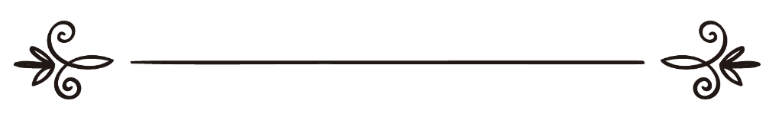 来源：伊斯兰问答网站مصدر : موقع الإسلام سؤال وجواب编审: 伊斯兰之家中文小组مراجعة: فريق اللغة الصينية بموقع دار الإسلام袜子并不以皮制作为允许抹的条件。问：允许抹的袜子应是什么质地的？是任何袜子都可以抹，还是只能抹皮袜？请依据经训的证据为我解答这个问题。答：一切赞颂全归真主。由目埃莱·本·述阿拜传述，他说：“贵圣（真主的称赞、祝福与安宁属于他）做了小净，抹了两只袜子（交莱布）和两只鞋。”替勒密吉圣训（92），艾勒巴尼在《替勒密吉圣训集中之可靠圣训》第（86）段中认定其确凿可靠。《嘎姆斯》的著者说：“交莱布”（袜子）：即包裹着脚的东西。艾布柏克尔·本·阿拉比说：“交莱布”：即毛制的裹在脚上的套子，作保暖用。叶哈亚·柏卡说：我听伊本·欧麦尔说：“抹袜子（交莱布）与抹皮袜（呼芙）同样。”伊本·艾比·筛柏的《目算乃夫》（1/173）伊本·哈兹目说：“任何允许穿在双脚上的，高过两踝骨的，无论是皮制的、毡子的、或是木制的、草制的“呼芙”；还是由亚麻、羊毛、棉、或是驼毛、牛毛制成的“交莱布”，无论其上是否有皮子；还是橡皮套鞋；还是双层的皮袜，或双层的袜子；做小净时抹它们都符合圣行……。 《穆罕俩》（1/321）。在何种袜子许可抹的问题上，一些学者有不同的意见，但是正确的主张，就是教法依据所证实的观点，即：前面提到的各种类型的靴或袜都是可以抹的。真主至知。可以参考第（8186），（9640）号问答。谢赫·穆罕默德·萨利赫·穆南吉德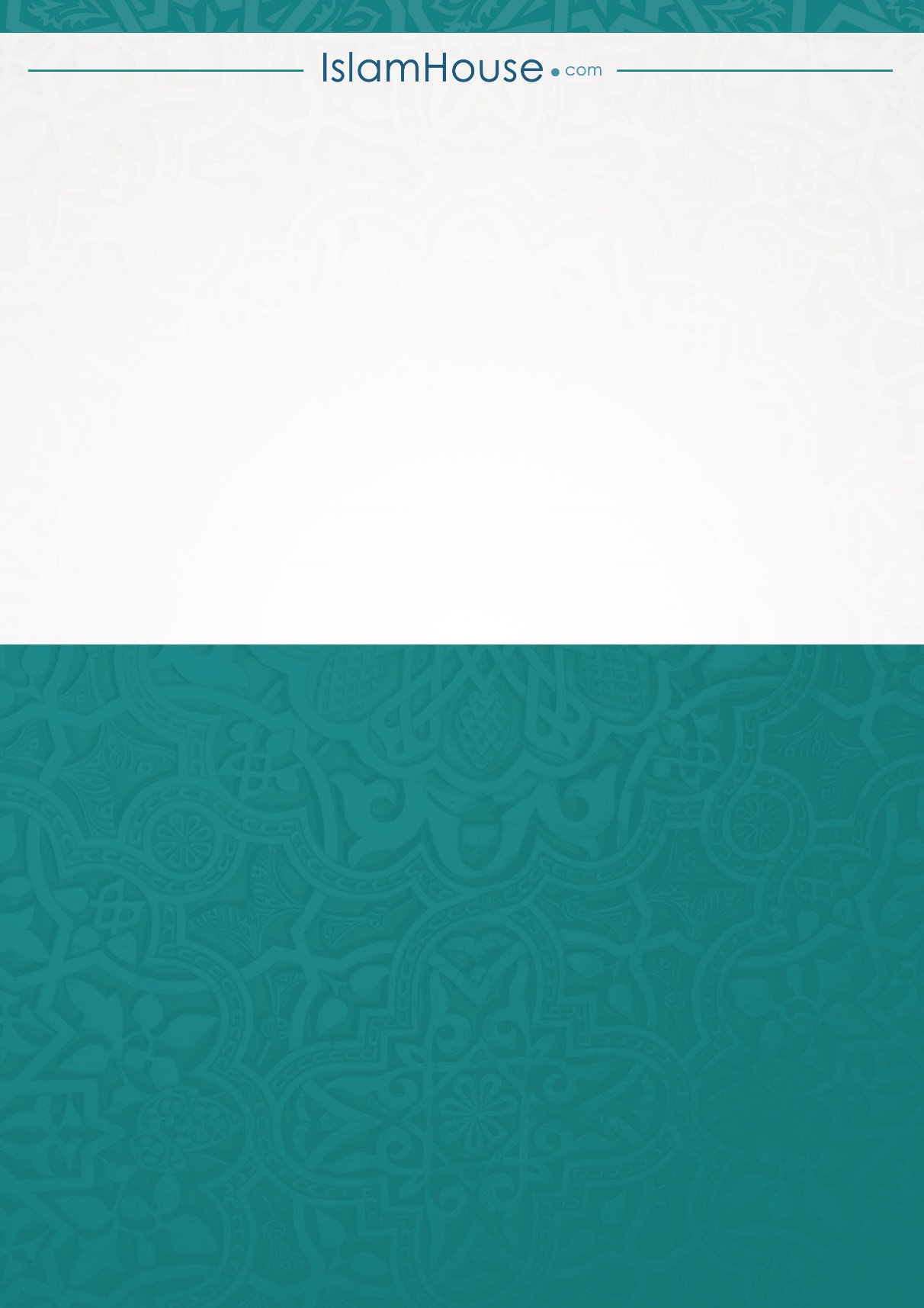 